信息公开_部文教技[2000]5号关于印发《教育网站和网校暂行管理办法》的通知教技[2000]5号各省、自治区、直辖市教育厅（教委），国务院有关部委教育司（局），部署各高等学校：　　为进一步促进互联网说教育信息服务和现代远程教育健康、有序的发展，教育部制订了《教育网站和网校暂行管理办法》，现印发你们，并自即日起施行。　　附件：教育网站和网校暂行管理办法.doc。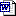 教育部二〇〇〇年七月五日扫一扫分享本页信息名称：关于印发《教育网站和网校暂行管理办法》的通知关于印发《教育网站和网校暂行管理办法》的通知关于印发《教育网站和网校暂行管理办法》的通知关于印发《教育网站和网校暂行管理办法》的通知关于印发《教育网站和网校暂行管理办法》的通知信息索引：360A16-03-2000-0002-1生成日期：2000-07-05发文机构：中华人民共和国教育部发文字号：教技[2000]5号信息类别：部门规章部门规章部门规章内容概述：教育部印发《教育网站和网校暂行管理办法》。教育部印发《教育网站和网校暂行管理办法》。教育部印发《教育网站和网校暂行管理办法》。教育部印发《教育网站和网校暂行管理办法》。教育部印发《教育网站和网校暂行管理办法》。